CURRICULUM VITAEName (in Block Letters)		:    	DR. VINITA PANDEY   Date of Birth				: 	10.07.1976Gender				:	Female    Marital Status				:  	UnmarriedNationality				:  	IndianCategory (tick the category)		:      	OCPlace of work				:	Osmania University College for WomenDepartment & College 		: 	SociologyDate of appointment 	 		:	23.01.2003Current Designation			: 	Assistant Professor (c)Address for correspondence (with Pin code): H.No. 2-1-564/1, Opposite Shankarmath, Nallakunta, Hyderabad - 500044Permanent Address (with Pin code)	:     H.No. 2-1-564/1, Opposite Shankarmath, Nallakunta, Hyderabad - 500044Mobile No.: 9848727769	        Email ID: pandeyvini@gmail.comAcademic QualificationsResearch Degree (s)Appointments held prior to joining the Osmania University serviceTeaching experienceP.G. level 			:	19 years	U.G. level			:  	19 years	Research Experience excluding yearsspent in pursuing M.Phil. / Ph. D	:		10 years Fields of Specialization under the Subject / DisciplineUrban Sociology, Development Studies, Qualitative ResearchOrientation / Refresher Courses attended at Academic Staff CollegesStudent related co-curricular extension and field-based activities:Administrative Responsibilities held in the Department & Institution Paper Presentations in seminars, conferencesShort term training courses, talks, Guest lecturesResearch papers (in UGC recognized and Peer reviewed Journals)Publications of articles in books, chapters in booksPublications of BooksResearch Projects Research Guidance- No of Students Fellowships/Awards27. Development of e-learning modules / material developed28. Any other Information Other Publications“Cosmopolitanism and Regionalism: Rethinking Urban Development in Post Industrial Cities: A Case Study of Hyderabad” in International Journal of Humanities and Social Sciences Vol 4, Number 4, 2014 (P 327-345) ISSN 2250-3226“Community Policing for Conflict Resolution and Community Resilience” in International Journal of Social work and Human Services Practice, Vol.2. No.6 Dec, 2014 (P 228-233). ISSN 2332-6832“Globalization and the rise of New Indian Middle Class - An Indian Perspective” in International Journal of Development Studies and Research, Quarterly Refereed International Journal Vol. 3 No. 2. April - June 2014. (P 10-23) ISSN- 2278-8654“What can good will, fellowship and mutual sympathy do? Reflections on Social capital and social development” in Living Sociology Quarterly International Journal, Vol.2. Issue 2 April-June 2014. (P1-6) ISSN 2320-6357“Integrating Freedom and Capability: A Discourse on Amartya Sen’s Development Theory” (Joint) in Research Discourse, An International refereed research journal, Vol 4. No. 4 October-December, 2014 (P108-111) ISSN 2277-2014“Research Methods for Inclusive and Human Development: The Qualitative Approach” in Shodh Prerak, A Multidisciplinary Quarterly International Refereed Research Journal. Vol IV, Issue 1/2014 January (P 150-156). ISSN 2231 – 413X“Urbanization and Infrastructural Concerns: The Challenges of Indian Post-Industrial Cities” in International Journal of Development Studies and Research, Quarterly Refereed International Journal Vol. 2 No. 4. Oct-Dec 2013. (P 55-69) ISSN- 2278-8654“Emotion Management in Social Science Doctoral Research” in International Journal of Humanities and Social Sciences. Vol 3. No. 3. 2013. (P 225- 240) ISSN- 2250-3226“The Notion of Self and Organizational effectiveness: The Struggle of the Unseen” in Evolve -Real World HR innovation at work, Vol 4, NO. 2, 2010, A Kenexa Publication, Minneapolis, USA. (P 15-17)“Challenges and Management of Emotions in the organizations” published in Evolve -Real World HR innovation at work, Vol 2, NO. 5, 2008, A Kenexa Publication, Minneapolis, USA. (P 36-39)“Symbolism, Kinship and Folk Songs: Manifestations in marriage rituals in Eastern Uttar Pradesh” published in The Sociologist, Vol 2, n. 1, March 2008, Journal of The Andhra Pradesh Sociological Society (P 492- 511). ISSN: 0975-170S“Today’s fiction Tomorrow’s Reality: Global warming and its effects” published in Vol 8 no.1 of Osmania Journal of Social Sciences (Jan-June, 2008) (P 137- 151)” Emerging Trends in Community Development: CSR Initiatives by corporates in Hyderabad” published in The Sociologist, Vol1, n. 1, March 2007, Journal of The Andhra Pradesh Sociological Society (P 255- 274). ISSN: 0975-170SPREPARATION OF COURSE MATERIAL:Study Material AP Open School Society, Dept. of Primary Education, Govt. of A.P. Intermediate Course Study material in Sociology, 2013Study Material for Masters in Social Work (Previous), School of Distance Learning and Continuing Education, Kakatiya University, Warangal - Paper- II – Dynamics of Human Behaviour, 2014Study Material for Masters in Social Work (Previous), School of Distance Learning and Continuing Education, Kakatiya University, Warangal - Paper- IV – Social Work Research and Statistics, 2014Study Material for Masters in Social Work (Previous), School of Distance Learning and Continuing Education, Kakatiya University, Warangal - Paper- V – Individual and SocietyStudy Material for M.A./M.Sc./M.Com. IV Semester – CBCS- Extra disciplinary Paper- Community Work, 2014Study material for UG Foundation Course in Human Values and professional ethics, Centre for Distance education, Osmania university, 2015 Lessons for B.A. First Year (First Semester) Sociology – Fundamentals of Sociology, Dr. B.R. Ambedkar Open University, Hyderabad, 2017Lessons for B.A. First Year (Second Semester) Sociology – Indian Society: Structure and Change, Dr. B.R. Ambedkar Open University, Hyderabad, 2018Lessons for B.A. Second Year (Third Semester) Sociology – Social Issues, Policies and Development, Dr. B.R. Ambedkar Open University, Hyderabad, 2020Lessons for B.A. Third Year (Fifth Semester) Sociology – Rural and Urban Sociology, Dr. B.R. Ambedkar Open University, Hyderabad, 2020Lessons for B.A. Third Year (Sixth Semester) Sociology – Political Sociology, Dr. B.R. Ambedkar Open University, Hyderabad, 2020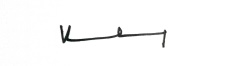 Date:	09.02.22Place: 	Hyderabad									SignatureExaminationSubjectName of the Board / UniversityYear of PassingPercentage of marks obtainedDivision / Class / GradeHigh School / MatricEnglish, Hindi, TeluguMathematics, General Science, Social StudiesSecondarySchool Certificate   Examination(SSC)199285%FirstIntermediateEnglish, Hindi,Physics, Chemistry,Botany, ZoologyDr. Melkote Memorial Women’s College199474%FirstUnder GraduationEnglish, HindiPublic Administration Sociology, PsychologyOsmania University College for Women199788%FirstPost-GraduationM.A.- SociologyOsmania University, Hyderabad, Telangana 1999 65%FirstOther examination (if any) UGC-NET1999DegreesTitleDate and year of awardUniversityM.Phil.NAPh.DCrisis of Isolation and Identity of urban middle class families – A Sociological study in HyderabadOctober, 2004Osmania University, Hyderabad, TelanganaPost-DoctoralNAD.Sc. / D.Litt.NADesignationName of the EmployerDate ofDate ofDesignationName of the EmployerJoiningLeavingNAName of the Course / Summer SchoolAcademic Staff College / University/OthersDurationSponsoring AgencyFifth Orientation Course on Value Education organized by University Grants Commission Academic Staff College, Osmania University. Hyderabad2nd - 30thDecember, 2005Orientation Course Academic Staff College, University of Hyderabad, Hyderabad18th June – 15th July 2008 Refresher Course in Social SciencesAcademic Staff College, University of Hyderabad, Hyderabad1st October – 30th November 2010Online International Refresher Course on “Academic Bank of Credits (ABC) Scheme in Higher Education, UGC Regulation, 2021 (With reference to Blended Learning)”Ramanujan College University of Delhi under the aegis of Ministry of Education Pandit Madan Mohan Malaviya National Mission on Teachers and Leaching and Indian Accounting Association, NCR Chapter7th – 20th July, 2021Online Refresher course in “Social Sciences and Humanities” from and obtained Grade A. organised by Teaching Learning Centre, Ramanujan College University of Delhi under the aegis of Ministry of Education Pandit Madan Mohan Malaviya National Mission on Teachers and Leaching12th - 26th July 2021Academic Year (June 1st of every year -31st May of every year)Discipline related co-curricular activities (e.g. remedial classes, career counseling, study visit, student seminars and other events)Other co-curricular activities (cultural, sports, NSS, NCC, etc.)Extension and dissemination activities (public / popular lectures / talks / seminars, etc.)2020-21PRA Field Study to Bandlines, Kariappa Colony, HyderabadConvenor of Online Youth Summit on “My Vision of Atmanirbhar Bharat” on 8th July, 2020	Convenor of National Webinar Series on Development Studies from 7th August, 2020 – 5th September, 2020Edition 1: National Education Policy, 2020Edition 2: Issues and Prospects in Urban developmentEdition 3: Rural and Tribal Development in IndiaEdition 4: Governance, Entrepreneurship and DevelopmentEdition 5: Health and DevelopmentEdition 6: Telangana: The Road to Developed StateConvenor of International Webinar on Palliative Care and Community Participation jointly organised by Department of Sociology, Nizam College and Hyderabad Centre for Palliative Care on 22nd July, 2020	2019-20PRA Field Study to Kanumukkula Village, Pochampally TownConvenor of Sociology Day Celebrations, Department of Sociology, Nizam College on 3rd – 4th March, 2020Convenor of Workshop on Social Entrepreneurship and Self-Learning on 28th January, 2020. Shri Kalyan Srinivas Raygalla, MD Raygalla Mantra was the Resource PersonMember, Organising Committee 2nd All India Women Conference on “I am Generation Equality: Realizing Women’s Rights” organised by Women Empowerment Cell, Nizam College, O.U. on 6th -7th March, 20202018-19PRA Field Study to Bandlines, Kariappa Colony, Hyderabad2017-18PRA Field Study to Japal Village, Ranga Reddy District Conference Coordinator, International Conference on Innovations in Commerce and Science, Organized by Nizam College on 29th -30th November, 20172016-17PRA Field Study to Gangadevipally, WarangalMi Seminar Director, National Seminar on Suicides in India: Tendencies, Prevention and Mitigation of the Social Crisis, sponsored by ICSSR, New Delhi and organized by Department of Sociology, Nizam College on 5th -6th October, 2016Organizing Member, All India Women’s Conference on Women’s Issues, Challenges and Opportunities organized by Women Empowerment Cell and Committee against Sexual Harassment, Nizam College on 3rd-4th March, 20172015-16PRA Field Study to Bandlines, Kariappa Colony, HyderabadLiterary Resonance- Inter College Sociology Literary Competitions, Department of Sociology, Nizam College on 1st March, 20162014-15PRA Field Study to Moosanagar, Hyderabad2013-14PRA Field Study to Manikeshwarnagar, HyderabadOrganized (Workshop Coordinator) Seven continents - Two-day workshop on Academic and Cultural Orientation, 24th -25th September, 2013Organized Second Foreign Students Day (Cosmopolis) in Nizam College on 25th February, 20142012-13PRA Field Study to Manikeshwarnagar, Hyderabad (in association with Sparsh)	Organized First Foreign Students Day in Nizam College on 12th March, 20132011-12PRA Field Study to Padmanagar, Malakpet Hyderabad (in association with CHATRI, Hyderabad)2010-11PRA Field Study to Uppal, Hyderabad (in association with Rural Welfare Association, Sri Nagar Colony, Hyderabad)2009-10PRA Field Study to Keslaguda Mandal, Adilabad District, A.P. (in association with DHAN Foundation, Adilabad)Student awareness programme by AIESEC, international students organization with branches in 108 countries and spread around 1700 Universities. (The address was by Ashwat Vyas, Vice President, Out Going Exchange, AIESEC and Ms Yunli, the AIESEC internship programme beneficiary) 24th July, 20092008-09PRA Field Study to Karmanghat (Nandanavanam Project), Hyderabad (in association with CHATRI, Hyderabad)2007-08PRA Field Study to Devarakonda, Nalgonda District, A.P. (in association with Green Cross Society, Nalgonda)2006-07PRA Field Study to Asifnagar and Moosarambagh, Hyderabad (in association with CHATRI, Hyderabad))2005-06PRA Field Study to Kaudipally Mandal, Medak District, A.P. ( in association with CARPED, Medak)2004-05PRA Field Study to Indervelly Mandal, Adilabad District, A.P. (in association with DHAN Foundation, Adilabad)2003-04PRA Field Study to Attapur, Hyderabad (in association with Mahita Foundation, Hyderabad)O    One day workshop on “Innovative Classroom Strategies”, 20th May, 2009, Nizam College sponsored by Nizam College, (Organizing Secretary)Academic YearAdministrative Position Held2021-22I/c Head, Department of Sociology, OUCW2019-2021I/c Dead, Department of Sociology, Nizam College2017-2019Assistant Coordinator, IQAC2017-18Member, Data Compiling Committee and Hospitality Committee UGC Autonomy visit, February, 20182016-2022Member, Women Empowerment Cell, Nizam College from February, 2017 to December 20212012- 2016      Foreign Students Welfare Officer, Nizam College since January 2013 - – June 20162012- 2016Girl Students Welfare Officer, Nizam College January 2013 – June 20162011-2013Ed   Editor, Nizam College News Letter2009-102016-21C     Course Coordinator, Certificate Course in Human Relations and Personality Development2009 - 2012Member, IQAC, Nizam College Academic YearTitle of the Paper presentedName of the EventPlace2001-02“Caste and Religious Perspectives of Sree Narayana Guru” National Seminar on Social Philosophy of Sree Narayana Guru and Its Relevance to Contemporary World,Department of Sociology, Osmania University, Hyderabad2001-02Crisis of isolation in urban middle class families- A Sociological study of Hyderabad.”All India Sociological Conference, AP ChapterSV University, Tirupati2001-02Is the institution of family in crisis? Indian Sociological Society, XXVII All India Sociological Conference AISS and Dept. of Sociology, Guru Nanak Dev University, Amritsar2002-03Empowering Women: Changing HorizonsNational Seminar and workshop on Women’s Rights and changing RolesDepartment of Sociology, OU College for Women, Hyderabad.2003-04“Indigenous Technology and Research for Development” – National Conference on Technology, Society and DevelopmentA.P. Sociological Society and Department of Sociology, Osmania University, Hyderabad2004-05GATS in Higher Education- Prospects and RisksState Seminar on Policy Implications and Emerging Trends in Higher EducationDepartment of Sociology, Osmania University, Hyderabad2004-05The Role of PRA in Rural Development – A Case Study of Indervelly Mandal National Seminar on Changing Perspectives of Rural Development: Emerging Challenges in the Context of GlobalizationDepartment of Sociology, Osmania University Hyderabad.2005-06“Globalization- The Rise of New Indian Middle Class”- National Seminar on Globalization: Indian Society, Continuity and ChangeDepartment of Sociology, Osmania University Hyderabad2006-07Privatization of Water- Impact on Development National Seminar on Development Issues: The Role of World Bank/ Banks, Government, NGOs and SocietyDepartment of Sociology, Nizam College, Hyderabad2006-07“Globalizing Terror: Changing Equations in the New World”, VII All India Conference of Andhra Pradesh Sociological Society on Globalization: Opportunities and ChallengesDepartment of Sociology, SVU Tirupati2008-09Contradictions of SEZs in India: Issues of Economy, Natural Resources and RightsNational Seminar on Special Economic Zones: Engines of Growth and Social Development for India – Present Problems and Future ProspectsDepartment of Sociology, at Nizam College and University College of Arts and Social Sciences, Osmania Univ.2008-09“Judicial Inclusion for Social Justice: Challenges of the Welfare state”  VIII National Conference of Andhra Pradesh Sociological Society on Economic Reforms in India: Social Exclusion and Social JusticeDepartment of Sociology, Dr. B.R. Ambedkar Open University2009-10“Globalization and Health – The Shock of Lifestyle Diseases”   National Seminar on Globalisation: The New Challenges to the Indian SocietyDepartment of Sociology, Satavahana University, Karimnagar, A. P.2010-11“Shaping the Global Citizens- The Concerns of Quality and the Road aheadNational Seminar on Quality Management in Higher Education- Excellence in the Changing ScenarioInternal Quality Assurance Cell, (IQAC) Indian Academy Degree College, Bangalore2010-11Urbanization and Infrastructural concerns- The Challenges of Post-Industrial CitiesNational Seminar on Urbanization and Urban development in India: Trends, Problems and prospectsDepartment of Sociology, Osmania University, Hyderabad2010-11Emotion Management in Social Science Doctoral research; The Concerns of Quality and relevanceXIIth International seminar on Globalization of Higher Education: Challenges and OpportunitiesDelhi School of Professional Studies and Research, New Delhi and Divine international group of Institutions2010-11“What can good will, fellowship and mutual sympathy do? Reflections on Social Capital and Social DevelopmentNational Seminar on “Social Development in India: Policies, Strategies and Challenges”Department of Sociology, Kakatiya University, Warangal2011-12“Participatory Democracy and Balanced Development”  National Seminar on “Crisis of Development and People’s Movements in India: A Debate on the Coping Mechanism for Balanced Development”,Department of Sociology, Osmania University, Hyderabad2011-12“International Institutions: Agendas and Dynamics of Development” National Seminar on Gender, Society and Development: Strategies for a Better FutureDepartment of Sociology, Sri Venkateswara University, Tirupati2011-12“Biotechnology for Food security: Implications and the Road Ahead” National seminar on Science and Technology, Society and Development: a DiscourseDepartment of Sociology, Osmania University, Hyderabad2012-13“Urbanisation and Terrorism: Preventing and Managing Man-made disasters in Post-industrial cities”International Conference on Disaster Management: Preparedness, Response and Rehabilitation at National Geophysical Research Institute, HyderabadA.V. College and OUCW, Hyderabad2014-15“Tribal Empowerment: The Road to Conservation of Eastern Ghats” at organized byNational Conference on Conservation of Eastern GhatsSri Venkateswara University, Tirupati and Greens’ Alliance for Conservation of Eastern Ghats, Tirupati,2014-15“Community Policing for Conflict Resolution and Community Resilience” at International Conference on Community Empowerment, Coping, Resilience and Hope, HyderabadBrisbane Institute of Strengths Based Practices and Centre For Action Research and Peoples Development (CARPED)2014-15“Issues in Palliative Care in India: A Sociological Perspective” at, organized by International Conference on Palliative Care, HyderabadIndian Association of Palliative Care and Palliative Care and Pain Relief Society2014-15“Challenges of Disabled Women in India – Addressing Exclusion and Strategies for Social Inclusion” International Conference on Women Empowerment and Social SciencesThe American College, Madurai, India2014-15“From Dichotomy to Continuum and Linkages - The Role of Rural-Urban Linkages in Rural Development” National Seminar on Rural Development- Challenges and Alternative ApproachesDepartment of Sociology, Osmania University, Hyderabad2015-16“Role of Indigenous communities in Conservation of Eastern Ghats” National Conference on Conservation of Eastern GhatsPost Graduate Department of Zoology, Utkal University, Orissa and Greens’ Alliance for Conservation of Eastern Ghats, Bhubaneshwar2016-17“Mission Kakatiya: Restoring Ecosystems and Indigenous Community Building”  National Seminar on Mission Kakatiya: A New Hope for Sustainable Rural Development in Telangana StateDepartment of Social Work, Kakatiya University, Warangal2016-17“The Role of DMF and PMKKKY in Tribal Development in India”National Seminar on Tribal Society and Development in India: Problems, Policies and Welfare ProgrammesDepartment of Sociology, Osmania University, Hyderabad, 2016-17“Making India Pain Free: Reinforcement of Pain, Relief and Palliative Care” First Southern Social Science Congress on Social Science: New Paradigms towards Sustainable and Prospective FutureICSSR-SRC and Institute of Public Enterprise, Hyderabad,2017-18“Faith, Spirituality and Cultural Heritage: Glimpses of Commerce and Economy of Kumbh Mela in Tirthraj Prayag” National Seminar on Tourism in India: Prospects and ChallengesUniversity College for Women, Koti, Hyderabad2017-18“Enhancing the quality of Education in IHE: Need for Grassroot Initiatives” National Seminar on Higher Education in India: Present Status, Prospects and ChallengesDepartment of Sociology, Osmania University, Hyderabad2018-19Community Policing for Internal Security, Conflict Resolution and Community ResilienceInternational Conference for Development Discourse Research for Resurgence Foundation held at National Institute of Nutrition, Hyderabad2019-20Climate Change in India: NAPCC and the Road to Sustainable Agriculture” International Conference on Water Resources, Climate Change and SustainabilityInstitute of Public Enterprise, Hyderabad2020-21“Environmental Sustainability of Smart Cities: Cues from Ebenezer Howard’s Garden City Movement” “Making Cities Smart and Sustainable”Institute of Public Enterprise, Hyderabad in collaboration with ActionAid2020-21“Addressing the Challenges of Corporate Sickness: The Road to Self-Reliant India” National Webinar on Corporate Socioeconomic, Political and Legal Issues, Challenges & Implications Interdisciplinary ApproachSt. Pious College, HyderabadAcademic YearTitle Place and date2021-22Resource Person for Faculty Induction Programme (1st -30th November) on Gender Awareness UGC-HRDC, University of Hyderabad on 24th November, 20212021-22Resource Person for Online Refresher Course in Humanities (8th – 23rd November, 2021) on Humanities and Palliative Care UGC-HRDC, Osmania University on 15th November, 20212021-22Resource Person for Faculty Induction Programme (1st – 30th September, 2021) on Gender Awareness UGC-HRDC, University of Hyderabad on 24th September, 20212021-22Pa Participated in Online one week Faculty Development Programme on “Psychological Skills for Effective Teaching and Learning” and obtained Grade A+  Teaching Learning Centre, Ramanujan College University of Delhi under the aegis of Ministry of Education, Pandit Madan Mohan Malaviya National Mission on Teachers and Teaching01 - 07 June, 20212021-22Participated in Online one week Faculty Development Programme on Blended Learning and Pedagogical Techniques from and obtained Grade A+ Teaching Learning Centre, Ramanujan College University of Delhi under the aegis of Ministry of Education, Pandit Madan Mohan Malaviya National Mission on Teachers and Teaching in collaboration with ST. JUDE’S COLLEGE THOOTHOOR, TAMILNADU (Affiliated to Manonmanium Sundaranar; University, Tirunelveli) 07 - 16 June, 20212020-21Participated in online Two Weeks Faculty Development Programme on "MANAGING ONLINE CLASSES and CO-CREATING MOOCS: 2.0"Teaching, Learning Centre, Ramanujan College, University of Delhi sponsored by Ministry of Human Resource Development Pandit Madan Mohan Malaviya National Mission on Teachers and Teaching; May 18 - June 03, 20202020-21Participated in Online Short-Term Course on Sustainable Development Goals UGC – Human Resource Development Centre, Osmania University, Hyderabad4th - 6th June, 20202020-21Participated in One Week Faculty Development Programme on "Open-Source Tools for Research" Teaching, Learning Centre, Ramanujan College, University of Delhi sponsored by Ministry of Human Resource Development Pandit Madan Mohan Malaviya National Mission on Teachers and Teaching; June 8-14, 20202020-21Participated in the Third JNU Workshop for Empowering Teaching through Online Mode (JNU-WETOM III) on Theme ‘Online Assessment and Evaluation’ Jawaharlal Nehru University, New Delhi. June 13-14, 20202020-21Participated in One Week Faculty Development Programme on ""Entrepreneurship, Incubation and Innovation"  Teaching, Learning Centre, Ramanujan College, University of Delhi sponsored by Ministry of Human Resource Development Pandit Madan Mohan Malaviya National Mission on Teachers and Teaching; June 23 - June 29, 20202020-21Resource Person for Faculty Induction Programme (30th November to 29th December, 2020) on Gender Awareness UGC-HRDC, University of Hyderabad on 25th December, 20202020-21Resource Person for Short Term Programme (27th July- 1st August, 2020) on Gender SensitizationUGC-HRDC, University of Hyderabad on 31st July, 20202020-21Resource Person for Faculty Induction Programme on Gender Awareness UGC-HRDC, University of Hyderabad on 13th March, 20212020-21Participated in Faculty Development Programme “New Narrative of NAAC” RR Institute of Advanced Studies, Bangalore; 1st August 2020 to 07th August 20202020-21Participated in Two Weeks Faculty Development Programme on "The Contemporary Issues and Challenges faced by Modern Jammu and Kashmir: Socio-cultural and Political Scenario"  Teaching, Learning Centre, Ramanujan College, University of Delhi and AAC Shaheed Bhagat Singh Evening College sponsored by Ministry of Human Resource Development Pandit Madan Mohan Malaviya National Mission on Teachers and Teaching August 10 – August 23, 20202020-21Participated in One Week Faculty Development Programme on “Recent Trends and Challenges in Research” and obtained Grade A  Teaching, Learning Centre, Ramanujan College, University of Delhi and under the aegis of Ministry of Education, Pandit Madan Mohan Malaviya National Mission on Teachers and Teaching in collaboration with UGC Paramarsh Rayat Shikshan Sanstha's Karmaveer Bhaurao Patil Mahavidyalaya, Pandharpur (Autonomous) 10 - 18 May, 20212019-20Resource Person (Live Presenter) on Gender Spectrum (https://www.youtube.com/watch?v=ZbLq23cGFV4&t=1271s)Commissionerate of Collegiate Education (CCE)2nd August, 2019 at T-SAT studios2019-20Delivered Webinar on “Impact of COVID 19 on Marginalized Communities: Specific Reference to Tribals and Slum Dwellers” (https://youtu.be/qpCZxWgl04Y )	28th May, 20202019-20Delivered lecture on Relevance of Gandhi in 21st Century Little Flower Degree College, Hyderabad on 31st January, 20202019-20Participated in a three-day online workshop on Outcome Based Education & Online Course Design, Development and Delivery Department of Education and Education Technology, School of Social Sciences & School of Management Studies, University of Hyderabad 16th - 18th May, 20202019-20Participated in Faculty Development Program on ‘Empowering Teachers in Teaching Learning and Research’ Nizam College in collaboration with UGC-HRDC, Osmania University from 06.01.2020 to 11.01.20202018-19Participated in National Workshop on “Role of Supreme Court as a Protector of Human Rights: A Reflection on Recent Trends” P.G. College of Law, Osmania University, Hyderabad on 22nd December, 20182017-18Resource Person for the session on Social Perspective at National Seminar on Challenges to Internal Security in India Sarojini Naidu Vanita Mahavidyalaya, Hyderabad 24th January, 20182016-17Delivered lecture on “Gender Spectrum: Biological, Sociological and Psychological Conditioning” Faculty Development Programme Sarojini Naidu Vanita Mahavidyalaya, Hyderabad on 28th February, 20172015-16Delivered lecture on “Socio-economic aspects of Drug Abuse” on the occasion of International Day against Drug Abuse and Illicit TraffickingR.B.V.R.R. Women’s College, Hyderabad on 26ht June, 20152014-15Chairperson for the plenary session Communities, Conflicts and Case Studies International Conference on Community Empowerment, Coping, Resilience and Hope, Hyderabad, 14th – 16th December 2014, jointly organized by Brisbane Institute of Strengths Based Practices and Centre For Action Research and Peoples Development (CARPED)2009-10Participated in workshop on “Employment Opportunities and Challenges in NGO sector”Competitive Examination Coaching Centre, Osmania University, on 9th April, 20102007-08Participated in the Workshop on Developing Teaching Material in Multimedia Format Commonwealth Educational Media Center for Asia (CEMCA), New Delhi and Nizam College, Hyderabad from 11.07.07 to 21.07.07 at Hyderabad.YearTitle of the PaperJournal NameISSN No.2015Challenges of Disabled Women in India – Addressing Exclusion and Strategies for Social InclusionHuman Rights, International Research JournalVol 3, issue 1 P 129-- 1332320-69422015Looking Beyond Development: The Dynamics of International Development InstitutionsInternational Journal of Humanities, Social Sciences and Education (IJHSSE)volume 2, Issue 4 P 134-1452349-03812015Understanding disability and the differently Abled: The Values framework of westernizationEDULIGHT, International, Multi-disciplinary, Bi-annual & Peer-Reviewed JournalVolume 4, Issue 7 P 115-1232278-95452015Kal, Aaj Aur Kal (Yesterday, Today and Tomorrow): Reflections on Abuse and Exclusion of Elderly in IndiaJournal of Exclusion Studies” (International)Vol. 5, No. 2 P 184-1932231-45472015Changing facets of Hyderabadi Tehzeeb- Are we missing anything?Space and Culture, IndiaVol 3 No. 1 P 17-292052-83962015Community Policing and Women Safety in IndiaInternational Journal of Humanities and Social Science StudiesVol. II, Issue II P 229-2392349-67112016Urbanisation and Terrorism: Preventing and Managing Man-made Disasters in Post-Industrial CitiesSociety and PoliticsVol-6/No.1 P 85-932248-94792017Students Suicides in Institutions of Higher Education in India: Risk Factors and InterventionsInternational Journal of Social Work and Human Services Practice Horizon Research PublishingVol.5. No.1 P 29-342332-6832 (Print) 
2332-6840 (Online)YearTitle of the Article/ ChapterTitle of the Book (editor name)Publisher/PlaceISBN No.2006“Sree Narayana Guru’s Perspective of Caste and Religion (P 22-27)Name of the Book: The Social Philosophy of Sree Narayana GuruDepartment of Sociology, Osmania University, Hyderabad2009Privatization of Water- Impact on Development”       (P 45- 68) Development Issues. Ed by P. Vijayalakshmi ReddyRawat Publications81-316-0250-82012“Development and Displacement: A Note on Special Economic Zones” in Displacement and Rehabilitation- Solutions for the Future. (P 321-340).Displacement and Rehabilitation- Solutions for the Future Ed. By Nihar Ranjan Mishra and Kamal K. MishraGyan Publishing House, New Delhi978-81-212-1160-42018“Faith, Spirituality and Cultural Heritage: Glimpses of Commerce and Economy of Kumbh Mela in Tirthraj Prayag” in Tourism in India- Prospects and Challenges edited by Prof Prashantha Atma. Paramount Publishing House, New Delhi978 -93-85100-85-7YearTitle of the BookPublisherPlaceISBN No.2005The Glimpses of Indervelly Vikhyat Publications, HyderabadHyderabad81-901-943-4-82009Crisis of Urban Middle Class Rawat PublicationsJaipur81-316-0217-62014Rethinking Urban Development- Exploring Cosmopolitanism and Regionalism in Post-Industrial Cities Rawat PublicationsJaipur978-81-316-0653-72015Indian Society and CultureRawat PublicationsJaipur978-81-316-0761-92016Indian Society- Issues, Policies and welfare SchemesBSC Publishers and DistributorsHyderabad13-978-81- 923495-2-72018“Internal Security and Community Policing: Police Initiatives and Community Participation in Hyderabad”AlliedNew DelhiISBN:978-93-87380-63-92021Urban SociologyRawat PublicationsJaipur978-81-316-1212-5YearTitle of the ProjectSponsoring AgencyAmount SanctionedYear of Completion2009Social Media and Networking- The New Age Social CommunicationUGC-SAP DSA-Phase I, UGC, Department of Sociology, Osmania University, Hyderabad0.2520102010“Aspirations and Ambitions of Youth in contemporary society: A comparative Study of Indian and Foreign Students in Osmania University”SAP, DSA-Phase I, UGC, Department of Sociology, Osmania University, Hyderabad0.3020102011Cosmopolitanism and Regionalism: Rethinking Urban Development in Post-Industrial Cities – A Case Study of HyderabadICSSR, New DelhiRs.5,79,637/-20132013“Internal Security and Community Policing: Police Initiatives and Community Participation in Hyderabad”ICSSR, New DelhiRs. 19,67,411/-2015YearNo. of StudentsStatus of ResearchNAYearFellowships/Awards from academic bodies / academic associations NAYearE-learning modules / material developed2021MOOC Course in Urban Sociology and Urban Development approved by Consortium for Educational Communication, UGC, New Delhi2020RUSA MOOC Course (Modules in Principles of Sociology, Indian Society, Research Methodology, Rural and Urban Sociology)